HIRB 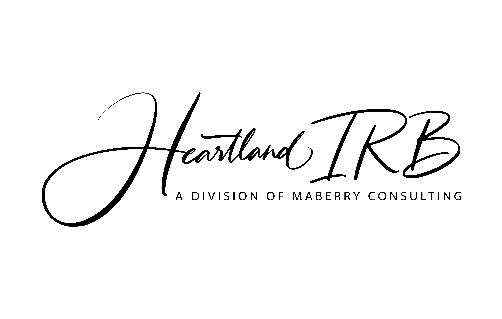 Investigacion de pasado criminalTodas las personas que deseen llevar a cabo una investigacion en alguna escuela publica en USA durante el did de clases, esta requerida por ley a una investigacion de historial criminal a cargo de el departam,ento local o estatal de policia. Esta investigacion de historial criminal divulkgara album caso criminal del solicitante en ese estado.Si alguno de los integrantes de el equipo de investigacion de el programa a investigar regresa con alguna falta criminal, el HIRB no podia aprobar su caso en association con este programa. Estas ofensas criminales no permitirán que el solicitante reciba la licencia para ser maestro o educador en el estado en el cual este desea llevar a cabo su investigación. Algunos ejemplos de ofensas criminales son asesinato en primer grado, atentado de asesinato, criminal de clasificación X, posesión de narcoticos u ofensas de abuso sexual. Algunos distritos escolares y/o programas de apoyo escolar requerirán de una copia de esta investigación de historial criminal para sus archivos. Cuando el papeleo este completo, usted eve de presentar su caso en una de las dos siguientes maneras/formas:Presentar el resultado de la agencia de policia correspondiente y al obtenerlos , mandar una copia electronica de los resultados y su papeleo al HIRB. Llenar la Forma Prueba de Investigacion de Criminalidad HIRB, firmarla y poner fecha, a su vez incluya una copia electronica de este documento con su aplicacion/solicitud. HIRB 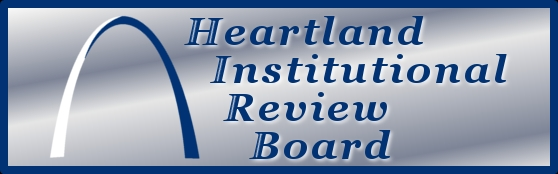 Prueba de Investigacion de Criminalidad Instrucciones: Por favor, leer el párrafo siguiente y si es toda la verdad firmar con la fecha de hoy, presentándola en una copia electronica con sus solicitudes de revision de su investigación o proyecto de evaluation al HIRB.Yo, __________________________________________, juro bajo protesta y es verdad que nunca e sido encontrado culpable o e cometido album crimen incluyendo pero no solo de asesinato, crimes de tipo X, así como ningún crimen relacionado con narcotics o de orden sexual. Al momento de realizarse alguna investigación criminal en la agencia estatal correspondiente a el lugar que estoy solicitando realizar el estudio o investigación. No sere encontrado con album record de orden criminal o con ofensas contra la ley._________________________________		__________Firma							        FechaEste documento fue presentado ante mi en __________		_____, 	_____Mes		                 Dia		Año_________________________________		Firma de Notario Publico					(Poner el sello aqui)